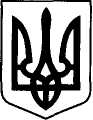 ОФІС ГЕНЕРАЛЬНОГО ПРОКУРОРА Н А К А З № 2808 лютого 2021 року					          	          	                     м. КиївПро затвердження Порядку координації діяльності правоохоронних органів у сфері протидії злочинностіВідповідно до статті 9, частини 2 статті 25 Закону України «Про прокуратуру», з метою визначення порядку координації діяльності правоохоронних органів у сфері протидії злочинностіН А К А З У Ю:Затвердити Порядок координації діяльності правоохоронних органів у сфері протидії злочинності, що додається.Цей наказ набирає чинності з дня його оприлюднення.Контроль за виконанням цього наказу залишаю за собою.Генеральний прокурор 	 		  		                    І. Венедіктова